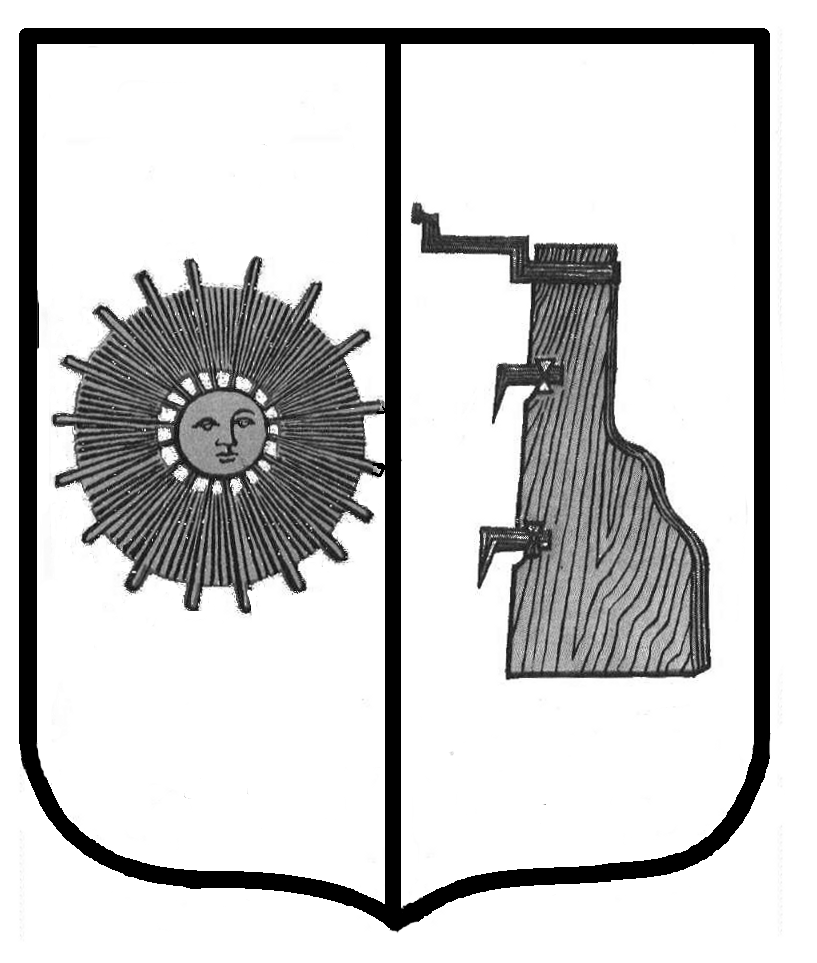 Российская ФедерацияНовгородская областьБоровичский районАДМИНИСТРАЦИЯ ОПЕЧЕНСКОГО СЕЛЬСКОГО ПОСЕЛЕНИЯПОСТАНОВЛЕНИЕот  25.02.2019 г.  №  31с. Опеченский ПосадО внесении изменений в «Положения о муниципальной службе в Опеченском сельском поселении» утвержденного постановлением Администрации  Опеченского сельского поселения от 16.02.2015 № 9  В целях приведения нормативных правовых актов сельского поселения в соответствие с действующим законодательством, Администрация Опеченского  сельского  поселенияПОСТАНОВЛЯЕТ:1. Внести изменения в «Положения о муниципальной службе в Опеченском  сельском поселении», утвержденного постановлением Администрации Опеченского сельского поселения от 16.02.2015 № 9 (в ред. от 24.10.2018 г. № 56)следующие изменения:Подпункт 7.1.3. Пункта 7.1. раздела 7 изложить в новой редакции:«7.1.3. заниматься предпринимательской деятельностью лично или через доверенных лиц, участвовать в управлении коммерческой организацией или в управлении некоммерческой организацией (за исключением участия в управлении политической партией; участия на безвозмездной основе в управлении органом профессионального союза, в том числе выборным органом первичной профсоюзной организации, созданной в органе местного самоуправления, аппарате избирательной комиссии муниципального образования; участия в съезде (конференции) или общем собрании иной общественной организации, жилищного, жилищно-строительного, гаражного кооперативов, садоводческого, огороднического, дачного потребительских кооперативов, товарищества собственников недвижимости; участия на безвозмездной основе в управлении указанными некоммерческими организациями (кроме политической партии и органа профессионального союза, в том числе выборного органа первичной профсоюзной организации, созданной в органе местного самоуправления, аппарате избирательной комиссии муниципального образования) в качестве единоличного исполнительного органа или вхождения в состав их коллегиальных органов управления с разрешения представителя нанимателя (работодателя), которое получено в порядке, установленном муниципальным правовым актом), кроме представления на безвозмездной основе интересов муниципального образования в органах управления и ревизионной комиссии организации, учредителем (акционером, участником) которой является муниципальное образование, в соответствии с муниципальными правовыми актами, определяющими порядок осуществления от имени муниципального образования полномочий учредителя организации или управления находящимися в муниципальной собственности акциями (долями участия в уставном капитале); иных случаев, предусмотренных федеральными законами.»Пункта 7.1. раздела 7 дополнить пунктом 7.1.17.  следующего содержания:«7.1.17. являясь руководителем, в целях исключения конфликта интересов в органе местного самоуправления, аппарате избирательной комиссии муниципального образования не может представлять интересы муниципальных служащих в выборном профсоюзном органе данного органа местного самоуправления, аппарата избирательной комиссии муниципального образования в период замещения им указанной должности»2. Опубликовать постановление в бюллетене «Официальный вестник Опеченского  сельского  поселения» и разместить на официальном сайте сельского поселения.Глава сельского поселения:                                             А.В.Никитин